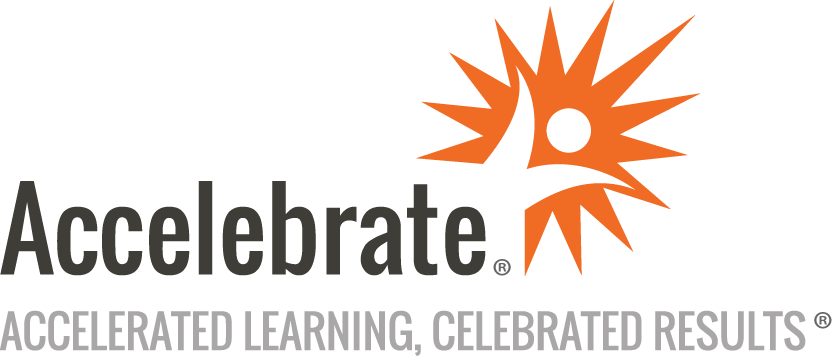 Microservices with Spring Boot and Spring Cloud TrainingCourse Number: SPRG-216WA
Duration: 4 daysOverviewSpring Boot is a platform for building secure and scalable applications that can be deployed independently with an embedded web server. When combined with Spring Cloud, developers can quickly develop robust microservices-based architectures without compromising security or scalability.This Spring Boot and Spring Cloud with Microservices training course teaches developers how to use Spring Boot, Spring Cloud, and the Netflix OSS suite to deploy highly resilient and scalable RESTful services and web applications.PrerequisitesAll attendees must have Java development experience.MaterialsAll Spring Boot and Spring Cloud training attendees receive comprehensive courseware covering all topics in the course.Software Needed on Each Student PCFor in-person deliveries, attendees require computers with the Java Development Kit version 8 and an internet connection. Students also require a Java Integrated Development Environment like Eclipse or IntelliJ. We will provide full classroom setup instructions that will include seating in small groups, with supplies such as flipcharts, sticky notes, markers, and pens for the attendees and a projector and Internet connection for the instructor's laptop.Online deliveries for this interactive training will use an online meeting platform (such as Zoom, WebEx, GoTo, or Teams) to have face-to-face contact online, including use of breakout rooms for group activities.ObjectivesCreate Spring Boot projectsPersist data in SQL and non-SQL databases using JPA in Spring BootCreate RESTful services with Spring BootDeploy services that use Netflix Eureka, Hystrix, and Ribbon to create resilient and scalable servicesOutlineIntroduction to the Spring Framework What is the Spring Framework?Spring PhilosophiesWhy Spring?Spring ModulesRequirements and Supported EnvironmentsUsing Spring with ServersRole of Spring ContainerSpring ExampleAvoiding Dependency on SpringAdditional Spring Projects/FrameworksSpring Annotation Configuration Spring ContainersAnnotation-based Spring Bean DefinitionScanning for Annotation ComponentsDefining Component Scope Using AnnotationsJSR-330 @Named AnnotationJSR-330 @ScopeAnnotation-based Dependency InjectionWiring Bean using @Inject@Autowired @Autowired – Constructor@Autowired – Field@Autowired – method@Autowired – Collection@Autowired – Maps@Autowired & @Qualifier with Constructors, Fields, and Methods@Autowired & Custom Qualifiers@Autowired & Simple Custom Qualifier Field@Autowired & Simple Custom Qualifier Method@Autowired & CustomAutowireConfigurerDependency Injection Validation@Resource@PostConstruct and @PreDestroySpring Framework Configuration Java @Configuration ClassesDefining @Configuration ClassesLoading @Configuration ClassesModularizing @Configuration ClassesQualifying @Bean MethodsThe Trouble with Prototype ScopeConfiguration with Spring Expression LanguageResolving Text MessagesSpring Property ConversionSpring Converter InterfaceUsing Custom ConvertersSpring PropertyEditorsRegistering Custom PropertyEditorsIntroduction to Spring Boot What is Spring Boot?Spring FrameworkHow is Spring Boot Related to Spring Framework?Spring Boot 2Spring Boot Main FeaturesSpring Boot on the PaaSUnderstanding Java AnnotationsSpring MVC AnnotationsExample of Spring MVC-based RESTful Web ServiceSpring Booting Your RESTful Web ServiceSpring Boot Skeletal Application ExampleConverting a Spring Boot Application to a WAR FileExternalized ConfigurationStartersMaven - The 'pom.xml' FileSpring Boot Maven PluginGradle - The 'build.gradle' FileSpring Boot Maven PluginCreate a Spring Boot ApplicationSpring MVC Spring MVCSpring Web ModulesSpring MVC ComponentsDispatcherServletSpring WebFlux ModuleSpring WebFluxTemplate EnginesSpring Boot MVC ExampleSpring MVC Mapping of RequestsAdvanced @RequestMappingComposed Request MappingsSpring MVC Annotation ControllersController Handler Method ParametersController Handler Method Return TypesView ResolutionSpring Boot ConsiderationsOverview of Spring Boot Database Integration DAO Support in SpringSpring Data Access ModulesSpring JDBC ModuleSpring ORM ModuleDataAccessException@Repository AnnotationUsing DataSourcesDAO TemplatesDAO Templates and CallbacksORM Tool Support in SpringUsing Spring with JPA or Hibernate Spring JPABenefits of Using Spring with ORMSpring @RepositoryUsing JPA with SpringConfigure Spring Boot JPA EntityManagerFactoryApplication JPA Code"Classic" Spring ORM UsageSpring JpaTemplateSpring JpaCallbackJpaTemplate Convenience FeaturesSpring Boot ConsiderationsSpring Data JPA RepositoriesDatabase Schema MigrationDatabase Schema Migration for CI/CD using LiquibaseHow Liquibase Works?Changelogs in LiquibasePreconditions in ChangelogsSample Empty ChangelogSample Precondition in ChangelogSample Changeset in ChangelogRunning LiquibaseLiquibase CommandsIntroduction to MongoDB MongoDB FeaturesMongoDB’s LogoPositioning of MongoDBMongoDB ApplicationsMongoDB Data ModelMongoDB LimitationsMongoDB Use CasesMongoDB Query Language (QL)The CRUD Operations ThefindMethodThefindOneMethodA MongoDB QL ExampleData InsertsMongoDB vs. Apache CouchDBWorking with Data in MongoDB Reading Data in MongoDBThe Query InterfaceQuery Syntax is Driver-SpecificProjectionsQuery and Projection OperatorsMongoDB Query to SQL Select ComparisonCursorsCursor ExpirationWriting Data in MongoDBAn Insert Operation ExampleThe Update OperationAn Update Operation ExampleA Remove Operation ExampleLimiting Return DataData SortingAggregating DataAggregation StagesAccumulatorsAn Example of an Aggregation Pipe-lineMap-ReduceSpring Data with MongoDB Why MongoDB?MongoDB in Spring BootPom.xmlApplication PropertiesMongoRepositoryCustom Query MethodsSupported Query KeywordsComplex QueriesCreate JavaBean for Data TypeUsing the RepositorySpring REST Services Many Flavors of ServicesUnderstanding RESTRESTful ServicesREST Resource Examples@RestController AnnotationImplementing JAX-RS Services and SpringJAX-RS AnnotationsJava Clients Using RestTemplateRestTemplate MethodsSpring Security Securing Web Applications with Spring Boot 2Spring SecurityAuthentication and AuthorizationProgrammatic vs. Declarative SecurityGetting Spring Security Gradle or MavenSpring Security ConfigurationSpring Security Configuration ExampleAuthentication ManagerUsing Database User AuthenticationLDAP AuthenticationWhat is Security Assertion Markup Language (SAML)?What is a SAML Provider?Spring SAML2.0 Web SSO AuthenticationSetting Up an SSO ProviderAdding SAML Dependencies to a ProjectDealing with the StateHow Can I Maintain State?SAML vs. OAuth2OAuth2 Overview OAuth – Facebook Sample FlowOAuth VersionsOAuth2 ComponentsOAuth2 – End PointsOAuth2 – TokensOAuth – GrantsAuthenticating Against an OAuth2 API OAuth2 using Spring Boot – DependenciesOAuth2 using Spring Boot – application.ymlOAuth2 using Spring Boot – Main ClassOAuth2 using Spring Boot – SPA ClientJSON Web TokensHow JWT Works JWT HeaderJWT PayloadJWT Example PayloadJWT Example SignatureHow JWT Tokens are UsedAdding JWT to HTTP HeaderHow The Server Makes Use of JWT TokensWhat are “Scopes”?JWT with Spring Boot – DependenciesJWT with Spring Boot – Main ClassSpring JMS JmsTemplateConnection and DestinationJmsTemplate ConfigurationTransaction ManagementExample Transaction ConfigurationProducer ExampleConsumer ExampleConverting MessagesMessage Listener ContainersMessage-Driven POJO's Async Receiver ExampleMessage-Driven POJO's Async Receiver ConfigurationSpring Boot ConsiderationsMicroservices What is a “Microservice”?One Helpful AnalogySOA – Microservices RelationshipESB – Microservices RelationshipTraditional Monolithic Designs and Their RoleDisadvantages of MonolithsMoving from a Legacy MonolithWhen Moving from a Legacy MonolithThe Driving Forces Behind MicroservicesHow Can Microservices Help You?The Microservices ArchitectureUtility Microservices at AWSMicroservices Inter-connectivityThe Data Exchange Interoperability ConsiderationManaging MicroservicesImplementing MicroservicesEmbedding Databases in JavaMicroservice-Oriented Application Frameworks and PlatformsSpring Cloud Config The Spring Cloud Configuration ServerWhy Configuration Management is ImportantConfiguration Management Challenges in MicroservicesSeparation of Configuration from CodeConfiguration ServiceHow the Configuration Service WorksCloud Config Server Properties FileGit IntegrationPropertiesConfiguration ClientSample Client Config FileSample Client ApplicationDynamic Property UpdatesService Discovery with Netflix Eureka Service Discovery in MicroservicesLoad Balancing in MicroservicesNetflix EurekaEureka ArchitectureCommunications in EurekaTime LagEureka DeploymentPeer Communication Failure between ServersEureka Server ConfigurationEureka Client/ServiceEureka Client PropertiesSpring Cloud DiscoveryClient InterfaceServiceInstance JSONServiceInstance InterfaceWhat about ServicesEureka and the AWS EcosystemLoad-Balancing with Netflix Ribbon Load Balancing in MicroservicesNetflix RibbonServer-side load balanceClient-side Load BalanceArchitectureLoad Balance RulesRoundRobinRuleAvailabilityFilteringRuleWeightedResponseTimeRuleRandomRuleZoneAvoidanceRuleIPing Interface (Failover)Using RibbonYAML ConfigurationConfiguration ClassClient ClassClient Class ImplementationIntegration with Eureka (Service Discovery)Using Ribbon in the Amazon AWS CloudApplication Hardening with Netflix Hystrix Netflix HystrixDesign PrinciplesDesign Principles (continued)Cascading FailuresBulkhead PatternCircuit Breaker PatternThread PoolingRequest CachingRequest CollapsingFail-FastFallbackUsing HystrixCircuit Breaker ConfigurationFallback ConfigurationCollapser ConfigurationRest Controller and HandlerCollapser Service (Part 1)How the Collapser WorksHystrix MonitorEnable MonitoringTurbineThe MonitorMonitor detailsEdge Components with Netflix Zuul Zuul is the GatekeeperRequest HandlingFiltersFilter ArchitectureFilter PropertiesfilterType()filterOrder()shouldFilter()Run()Cancel RequestDynamic Filter LoadingFilter CommunicationsRouting with Eureka and RibbonDistributed Tracing with Zipkin Zipkin FeaturesArchitectureThe CollectorStorageAPIGUI ConsoleZipkin Console HomepageView a TraceTrace DetailsDependenciesDependency DetailsZipkin in Spring BootZipkin ConfigurationConclusion